Click here to buy CV Contact:http://www.gulfjobseeker.com/employer/cvdatabaseservice.phpWhatsapp No.: +971504753686 Email: syam-399449@2freemail.com SYAM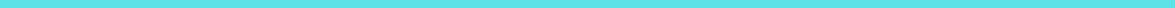 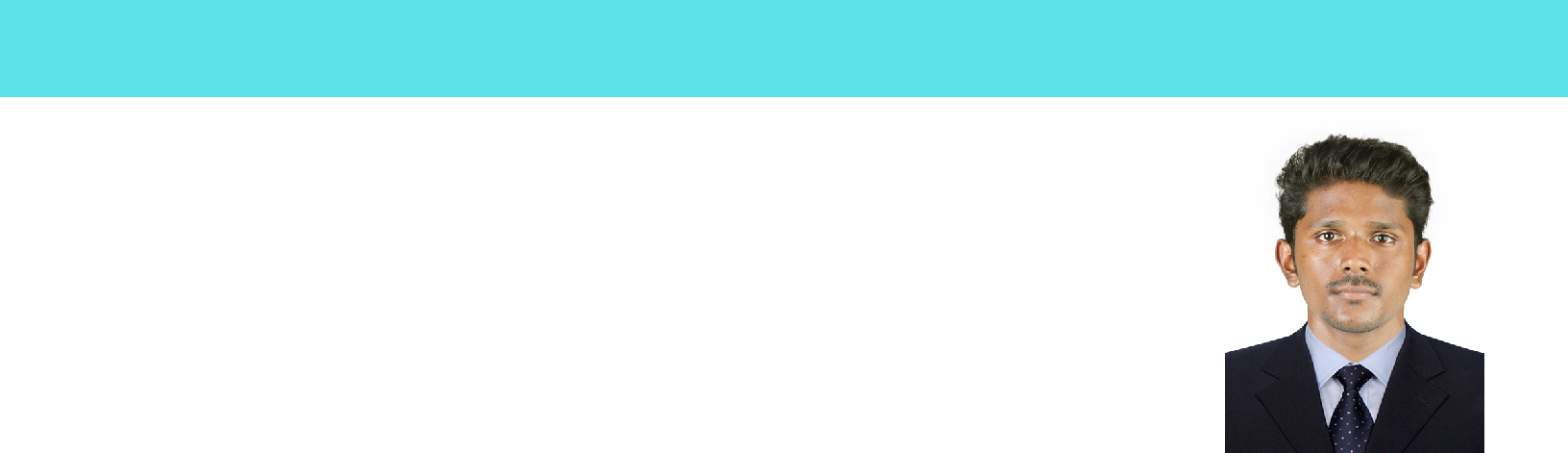 PROFILE	To secure an excellent career in the Logistics,Operations or marketing field to make use of my inter personal skills to achieve goals of a company that focuses on customer satisfaction and customer experience.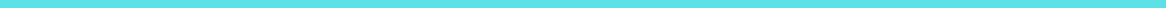 EXPERIENCE IN LOGISTICSWork in India(2013- 2016)Handling all inbound and outbound invoicing and shipments.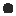 Managing filing system and maintaining documents.Billing and tracking goodsHandling customersEDUCATIONAL QUALIFICATIONSCOMPUTERSKILLSSTRENGTHMBA (Operations and Marketing). 2019 (65%)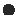 Institute of Management and technology, PunnapraAdvance Diploma in logistics and retail management.2016 (80%)Bsc.physics 2015 (50%)Nss college pandalamHigher secondary education 2010 (61%)PHSS, MezhuveliSecondary school certificate 2008 (71%)SHVHS, Karakkad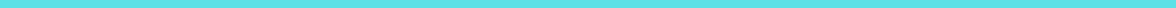 Ms office - Excel, Power point, Outlook, Word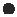 Computer BasicsInternet proficiencyQuick learning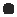 work under fast-paced environmentProblem solvingCommunicationAnalytical skill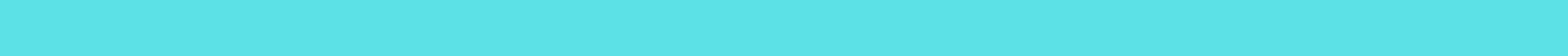 INTERESTED AREASCHIVEMENTSLogistics and Supply chain management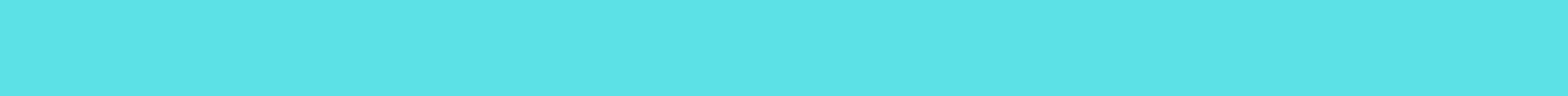 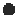 OperationsMarketingRetail managementCoordinating management fest VIDARAN 2017, Co ducted by institute of management and technology, punnapra Undergone an industrial visit with VOLVO, Bangalaore Undergone an industrial visit with KITEX Ltd & Anna Aluminium, KochiPERSONAL PROFILEName	: SyamDOB	: 02/08/1992Gender	: MaleMarital status	: SingleNationality	: IndianLanguages known   : English, Hindi, Malayalam, TamilDECLARATION I Syam hereby declare that all particulars mentioned in this document are true to the best of my knowledge and belief.SYAM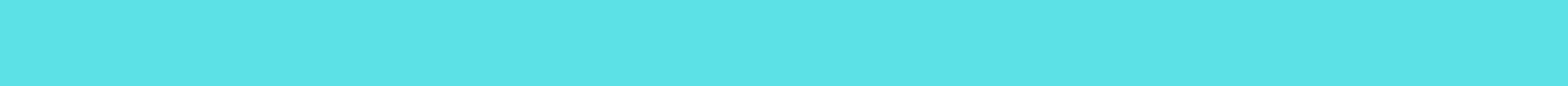 